แผนการตรวจวัดและพิสูจน์การใช้พลังงานโครงการสนับสนุนการลงทุนการปรับเปลี่ยนอุปกรณ์ในโรงพยาบาลของรัฐ (Matching Fund)เสนอ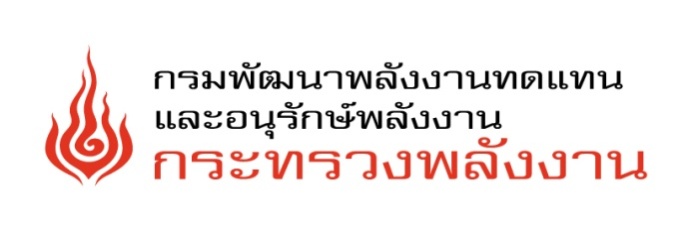 โดยโรงพยาบาล.........วันที่ ………. เดือน........ พ.ศ. 2560การรับรองแผนการตรวจวัดและพิสูจน์การใช้พลังงานโรงพยาบาล......................... ได้ยื่นข้อเสนอไว้กับ กรมพัฒนาพลังงานทดแทนและอนุรักพลังงาน (พพ.) เพื่อขอสนับสนุนทุนจากกองทุนเพื่อส่งเสริมการอนุรักษ์พลังงาน ภายใต้ "โครงการสนับสนุนการลงทุนการปรับเปลี่ยนอุปกรณ์ในโรงพยาบาลของรัฐ (Matching Fund) และ พพ. ได้เห็นชอบจัดสรรเงินกองทุนฯ เพื่อดำเนินกิจกรรมตามโครงการฯ ในวงเงินสนับสนุนการลงทุนการปรับเปลี่ยนอุปกรณ์รวมทั้งสิ้น ....................... บาท ทั้งนี้ โรงพยาบาลได้ดำเนินการจัดทำแผนการตรวจวัดพิสูจน์ผลการใช้พลังงานฉบับนี้เพื่อขอความเห็นชอบจาก กลุ่มวิจัยเพื่อการอนุรักษ์พลังงาน ภายใต้คณะพลังงานสิ่งแวดล้อมและวัสดุ มหาวิทยาลัยเทคโนโลยีพระจอมเกล้าธนบุรี ในฐานะ “ที่ปรึกษาบริหารโครงการฯ” ที่ได้รับมอบหมายการบริหารโครงการจาก พพ. สามารถสรุปพลังงานและผลประหยัดที่คาดว่าจะได้รับ ดังต่อไปนี้ด้านพลังงานความร้อนโดยมีรายละเอียดแผนวิธีการตรวจวัดและพิสูจน์การใช้พลังงานของมาตรการนำเสนอไว้ในบทที่ 2 ของรายงานฉบับนี้ สรุปสาระสำคัญได้ดังนี้	ข้าพเจ้า ................................................ ในฐานะผู้มีอำนาจลงนามของ โรงพยาบาล............................ ขอรับรองว่าจะดำเนินการปรับปรุงมาตรการและดำเนินการตรวจวัดและพิสูจน์การใช้พลังงานตามแผนวิธีการตรวจวัดและพิสูจน์การใช้พลังงานที่นำเสนอทุกประการ พร้อมกันนี้ ยินดีให้ข้อมูลที่เป็นประโยชน์ต่อการดำเนินงานในโครงการลงชื่อ..............................................................		(………………………………………………….)	ตำแหน่ง........................................วันที่.............................................สารบัญ	หน้าการรับรองแผนการตรวจวัดและพิสูจน์การใช้พลังงาน	iบทที่ 1 	ข้อมูลโครงการ	1-1	1.1 ข้อมูลพื้นฐาน	1-1	1.2 สรุปมาตรการและผลประหยัดพลังงานของมาตรการที่เสนอปรับปรุง	1-3		1.3 แผนการดำเนินงาน	1-6บทที่ 2 	แนวทางการตรวจวัดและพิสูจน์การใช้พลังงาน	2-1	2.1 มาตรการที่ 1 เปลี่ยนหม้อน้ำประสิทธิภาพสูง (Boiler)	2-1		2.1.1 รายละเอียดมาตรการ	2-1		2.1.2 วิธีการคำนวณการใช้พลังงานและผลประหยัด	2-5		2.1.3 วิธีการตรวจวัดและพิสูจน์การใช้พลังงาน	2-7	2.2 มาตรการที่ 2 ................................  	2-..		2.2.1 รายละเอียดมาตรการ	2-..		2.2.2 วิธีการคำนวณการใช้พลังงานและผลประหยัด	2-..		2.2.3 วิธีการตรวจวัดและพิสูจน์การใช้พลังงาน	2-..บทที่ 1ข้อมูลโครงการข้อมูลพื้นฐานตารางที่ 1.2  การใช้พลังงานไฟฟ้าของโรงพยาบาล ปี 2559ตารางที่ 1.3 การใช้เชื้อเพลิงของโรงพยาบาล ปี 25591.2 สรุปมาตรการและผลประหยัดพลังงานของมาตรการที่เสนอปรับปรุงโรงพยาบาล…………………………. ได้เสนอมาตรการอนุรักษ์พลังงานที่จะดำเนินการปรับปรุง จำนวน ……….. มาตรการโดยมีผลประหยัดเบื้องต้นที่คาดว่าจะได้รับ แสดงได้ดังตารางต่อไปนี้ตารางที่ 1.4 มาตรการอนุรักษ์พลังงานด้านเชื้อเพลิงกรณีที่มีหลายมาตรการหรือหลายอุปกรณ์ที่ใช้เชื้อเพลิงหลายชนิดในการประเมินให้ระบุหมายเหตุเพิ่มเติมดังนี้1.3 แผนการดำเนินงาน มาตรการที่ 1 เปลี่ยนหม้อไอน้ำประสิทธิภาพสูงบทที่ 2แนวทางการตรวจวัดและพิสูจน์การใช้พลังงาน2.1 มาตรการที่ 1 เปลี่ยนหม้อน้ำประสิทธิภาพสูง (Boiler)     2.1.1 รายละเอียดมาตรการแนวคิดการปรับปรุง     โรงพยาบาล........................ มีการใช้งานหม้อไอน้ำ ขนาดพิกัด ………  ตันไอน้ำต่อชั่วโมง ใช้เชื้อเพลิง......... โดยใช้งานสลับกันไปมา และมีอายุการใช้งานมากกว่า 10 ปี ส่งผลให้ประสิทธิภาพของหม้อไอน้ำลดต่ำลง ด้วยเทคโนโลยีของหม้อไอน้ำในปัจจุบันที่มีประสิทธิภาพสูง และมีความปลอดภัยมาก จึงมีแนวคิดที่จะเปลี่ยนหม้อไอน้ำใหม่ เพื่อประหยัดเชื้อเพลิงและลดมลพิษทางอากาศที่เกิดจากการเผาไหม จากข้อมูลการตรวจวัดหม้อไอน้ำเดิมพบว่ามี ประสิทธิภาพหม้อไอน้ำ 77.7% เปรียบเทียบกับหม้อไอน้ำใหม่ ซึ่งมีประสิทธิภาพสูงกว่า 85% (ระบุรายละเอียดตามแต่ละโรงพยาบาล)																รายละเอียดมาตรการรายละเอียดของอุปกรณ์ “ก่อน” การปรับปรุง     หม้อไอน้ำแบบ………………. ขนาดพิกัดการผลิตไอน้ำ………… ตันไอน้ำต่อชั่วโมง ใช้เชื้อเพลิงน้ำมันดีเซล เปิดใช้งานวันละ 16 ชั่วโมงต่อวัน 365 วันต่อปี (ระบุรายละเอียดตามแต่ละโรงพยาบาล)รูปที่ 2.1-1 รูปอุปกรณ์ก่อนปรับปรุงรายละเอียดของอุปกรณ์ “หลัง” การปรับปรุง          ติดตั้งหม้อน้ำประสิทธิภาพสูง (Boiler)...............ขนาดพิกัดการผลิตไอน้ำ………… ตันไอน้ำต่อชั่วโมง ใช้เชื้อเพลิง..................... (ระบุรายละเอียดตามแต่ละโรงพยาบาล)รูปที่ 2.1-2 รูปอุปกรณ์หลังปรับปรุง 2.1.2 วิธีการคำนวณการใช้พลังงานและผลประหยัด1) การคำนวณพลังงานเชื้อเพลิงที่ใช้ก่อนการปรับปรุง(พิจารณาการคำนวณตามเงื่อนไขการทำงาน)อัตราการผลิตไอน้ำ,SRPRE	=		, หน่วยเชื้อพลิง/ตันไอน้ำ	=		, MJ/ตันไอน้ำปริมาณการใช้เชื้อเพลิงก่อนปรับปรุง หรือ ปริมาณการใช้เชื้อเพลิงปีฐาน, FBLกรณีที่ 1 มีการใช้เชื้อเพลิงกับหม้อน้ำ (Boiler) เพียง 1 เครื่อง ปริมาณการใช้เชื้อเพลิง	=	ใบเสร็จค่าเชื้อเพลิงในรอบปี 2559	, หน่วยเชื้อเพลิง/ปีปริมาณความร้อน (MJ/ปี)	=	ปริมาณเชื้อเพลิงต่อปี × ค่าความร้อนเชื้อเพลิง	, MJ/ปีกรณีที่ 2 มีการใช้เชื้อเพลิงกับอุปกรณ์/เครื่องจักร หลายเครื่องปริมาณพลังงานความร้อน	=	อัตราการผลิตไอน้ำ x ไอน้ำที่ผลิตได้ทั้งปี	, MJ/ปีปริมาณการใช้เชื้อเพลิง	=		, หน่วยเชื้อเพลิง/ปีปริมาณพลังงานไฟฟ้า* (ถ้ามี)	=	กำลังไฟฟ้าเฉลี่ย × ชั่วโมงทั้งปี	, kWh/ปี2) การคำนวณพลังงานไฟฟ้าที่ใช้หลังการปรับปรุงคำนวณได้จากสมการต่อไปนี้(พิจารณาการคำนวณตามเงื่อนไขการทำงาน)อัตราการผลิตไอน้ำ,SRPOST	=		, หน่วยเชื้อเพลิง/ตันไอน้ำ	=		, MJ/ตันไอน้ำปริมาณการใช้เชื้อเพลิงหลังปรับปรุงปริมาณพลังงานความร้อน	=	อัตราการผลิตไอน้ำ x ไอน้ำที่ผลิตได้ทั้งปี	, MJ/ปีปริมาณการใช้เชื้อเพลิง	=		, หน่วยเชื้อเพลิง/ปีกรณีที่มีการเปลี่ยนแปลงอุปกรณ์ที่ใช้พลังงานไฟฟ้าที่มีนัยสำคัญให้ประเมินผลทางด้านไฟฟ้าดังนี้ ปริมาณพลังงานไฟฟ้า	=	กำลังไฟฟ้าเฉลี่ย × ชั่วโมงทั้งปี	หรือ		=	จากการตรวจวัดค่าพลังงานไฟฟ้า	, kWh/ปี    หมายเหตุ: การคำนวณพลังงานไฟฟ้าหากมีการใช้พลังงานไฟฟ้าเพิ่มขึ้นให้ตรวจวัดพลังงานในส่วนที่เพิ่ม   3) การคำนวณพลังงานเชื้อเพลิงที่ประหยัดได้คำนวณได้จากสมการต่อไปนี้ร้อยละพลังงานที่ประหยัดได้ , %SAVE	%SAVE	=	  x 100	, %พลังงานที่ลดได้ (FS)	=	%SAVE × ปริมาณเชื้อเพลิงปีฐาน, FBL	, MJ/ปีปริมาณเชื้อเพลิงที่ลดได้	=		, หน่วยเชื้อเพลิง/ปีราคาเชื้อเพลิงเฉลี่ยปี 2559	= 	…………ราคาเฉลี่ย………………	, บาท/หน่วยเชื้อเพลิง ค่าใช้จ่ายเชื้อเพลิงที่ลดได้	=	ปริมาณเชื้อเพลิงที่ลดได้ x ราคาเชื้อเพลิงเฉลี่ย	, บาท/ปีกรณีที่มีการเปลี่ยนแปลงอุปกรณ์ที่ใช้พลังงานไฟฟ้าที่มีนัยสำคัญให้ประเมินผลทางด้านไฟฟ้าด้วยพลังงานไฟฟ้าที่เปลี่ยนแปลง	=  พลังงานไฟฟ้าก่อนปรับปรุง – พลังงานไฟฟ้าหลังปรับปรุง	, kWh/ปีค่าใช้จ่ายไฟฟ้าที่เปลี่ยนแปลง	=	พลังงานไฟฟ้าที่เปลี่ยนแปลง x ค่าไฟฟ้าเฉลี่ย	, บาท/ปีดังนั้น ค่าใช้จ่ายที่ลดได้ทั้งหมด	=	ค่าใช้จ่ายเชื้อเพลิงที่ลดได้ + ค่าใช้จ่ายไฟฟ้าที่เปลี่ยนแปลง	, บาท/ปีเงินลงทุนทั้งหมด	=	……………………………..	, บาทระยะเวลาคืนทุน	= 	, ปี2.1.3 วิธีการตรวจวัดและพิสูจน์การใช้พลังงานแนวทางการวิเคราะห์ผลการประหยัดพลังงานจะพิจารณาจากค่าไอน้ำเฉลี่ย(kg steam/Liter) ของหม้อไอน้ำ โดยบันทึกอัตราการใช้น้ำป้อนเข้าหม้อไอน้ำ(kg) บันทึกการใช้เชื้อเพลิง(Liter) ที่ใช้ ต่อเนื่องทุก 1 วัน เป็นระยะเวลา 7 วัน ในขณะที่ควบคุมความดันไอน้ำ อุณหภูมิน้ำป้อน และอัตราการปล่อยน้ำก้นหม้อไอน้ำ(Blow down) ให้เท่ากันทั้งก่อนและหลังการเปลี่ยนหม้อไอน้ำ ...............................................................................................................................................................................................................................................................................................  (ให้อธิบาย)รูปที่ 2.1-3 ระบบก่อนการปรับปรุง2.1.3.1 วิธีการตรวจวัด1.1)	บันทึกปริมาณการใช้น้ำป้อนเข้าหม้อไอน้ำ ….. ตันไอน้ำ แบบต่อเนื่องทุก 1 วัน เป็นเวลา 7 วัน เพื่อนำค่ามาเฉลี่ยเป็นการใช้น้ำต่อวันและต่อชั่วโมงรูปที่ 2.1-4 รูปมิเตอร์น้ำป้อน1.2)	บันทึกปริมาณการใช้เชื้อเพลิงที่หม้อไอน้ำขนาด …….. ตันไอน้ำใช้ แบบต่อเนื่องทุก 1 วัน เป็นเวลา 7 วัน เพื่อนำค่ามาเฉลี่ยเป็นการใช้เชื้อเพลิงต่อวันและต่อชั่วโมง และทำการตรวจวัดชั่วขณะค่า ความดันการผลิตไอน้ำ อุณหภูมิน้ำป้อน อุณหภูมิไอเสีย อุณหภูมิผิวหม้อไอนำ และอุณหภูมิอากาศแวดล้อม  รูปที่ 2.1-5 รูปมิเตอร์น้ำมันชนิดที่ 1       2.1.3.2 เครื่องมือที่ใช้ในการตรวจวัด     2.1.3.3 ข้อมูลที่ตรวจวัดตารางที่ 2.1-1 ตัวแปรหลักสำหรับใช้ในการวิเคราะห์ผลตารางที่ 2.1-2 ตัวแปรควบคุมหรือสภาวะที่ต้องควบคุมลำดับมาตรการเงินลงทุน(บาท)พลังงานและผลประหยัดที่คาดว่าจะได้รับพลังงานและผลประหยัดที่คาดว่าจะได้รับระยะเวลาคืนทุน(ปี)ลำดับมาตรการเงินลงทุน(บาท)(MJ/ปี)(บาท/ปี)ระยะเวลาคืนทุน(ปี)1เปลี่ยนหม้อน้ำประสิทธิภาพสูง (Boiler)รวมรวมลำดับมาตรการเครื่องจักร/อุปกรณ์ที่ปรับปรุงวิธีการตรวจวัดและพิสูจน์การใช้พลังงาน1เปลี่ยนหม้อน้ำประสิทธิภาพสูง (Boiler)เปลี่ยนหม้อน้ำแบบ………………ประสิทธิภาพสูงขนาด ...... ตันไอน้ำบันทึกอัตราการใช้น้ำป้อนเข้าหม้อน้ำและการใช้เชื้อเพลิง ความถี่อย่างน้อยวันละ 1 ครั้ง เป็นระยะเวลาอย่างน้อย 7 วัน โดยควบคุมความดันไอน้ำ อุณหภูมิน้ำป้อน และอัตราการปล่อยน้ำก้นหม้อน้ำ (Blow down) ก่อนและหลังการเปลี่ยนหม้อน้ำให้มีค่าแตกต่างกันได้ไม่เกิน ±10 %ชื่อโรงพยาบาลสังกัดที่อยู่โทรศัพท์                              โทรสาร โทรศัพท์                              โทรสาร โทรศัพท์                              โทรสาร Websiteก่อตั้งปีพ.ศ. พ.ศ. พ.ศ. พื้นที่ใช้สอยพื้นที่รวมตารางเมตรพื้นที่ปรับอากาศตารางเมตรพลังงานไฟฟ้า………………… kWh/ปี มูลค่า ……………………… บาท/ปีค่าไฟเฉลี่ย …………. บาท/kWh(ข้อมูล พ.ศ. 2559)………………… kWh/ปี มูลค่า ……………………… บาท/ปีค่าไฟเฉลี่ย …………. บาท/kWh(ข้อมูล พ.ศ. 2559)………………… kWh/ปี มูลค่า ……………………… บาท/ปีค่าไฟเฉลี่ย …………. บาท/kWh(ข้อมูล พ.ศ. 2559)พลังงานความร้อน(...ระบุชนิดเชื้อเพลิง...)…………………..  หน่วย(ระบุ)/ปี มูลค่า ………………………. บาท/ปีค่าเชื้อเพลิงเฉลี่ย …………… บาท/หน่วย(ข้อมูล พ.ศ. 2559)…………………..  หน่วย(ระบุ)/ปี มูลค่า ………………………. บาท/ปีค่าเชื้อเพลิงเฉลี่ย …………… บาท/หน่วย(ข้อมูล พ.ศ. 2559)…………………..  หน่วย(ระบุ)/ปี มูลค่า ………………………. บาท/ปีค่าเชื้อเพลิงเฉลี่ย …………… บาท/หน่วย(ข้อมูล พ.ศ. 2559)อัตราค่าไฟมิเตอร์ที่ 1อัตรา …… ประเภท ……..  หมายเลขผู้ใช้ไฟฟ้า ………………………มิเตอร์ที่ 1อัตรา …… ประเภท ……..  หมายเลขผู้ใช้ไฟฟ้า ………………………มิเตอร์ที่ 1อัตรา …… ประเภท ……..  หมายเลขผู้ใช้ไฟฟ้า ………………………จำนวนพนักงาน…………… คน…………… คน…………… คนชั่วโมงการทำงาน24 ชั่วโมง/วัน 365 วัน/ปี24 ชั่วโมง/วัน 365 วัน/ปี24 ชั่วโมง/วัน 365 วัน/ปีผู้ประสานงาน 1ชื่อ-สกุลชื่อ-สกุลชื่อ-สกุลตำแหน่ง ตำแหน่ง ตำแหน่ง โทรศัพท์ โทรศัพท์ โทรศัพท์ ผู้ประสานงาน 2ชื่อ-สกุลชื่อ-สกุลชื่อ-สกุลตำแหน่ง ตำแหน่ง ตำแหน่ง โทรศัพท์ โทรศัพท์ โทรศัพท์ หมายเลขผู้ใช้ไฟฟ้า ...............................หมายเลขผู้ใช้ไฟฟ้า ...............................หมายเลขผู้ใช้ไฟฟ้า ...............................หมายเลขผู้ใช้ไฟฟ้า ...............................หมายเลขผู้ใช้ไฟฟ้า ...............................รหัสเครื่องวัดไฟฟ้า .................................รหัสเครื่องวัดไฟฟ้า .................................รหัสเครื่องวัดไฟฟ้า .................................รหัสเครื่องวัดไฟฟ้า .................................เดือนพลังไฟฟ้าสูงสุดพลังไฟฟ้าสูงสุดพลังไฟฟ้าสูงสุดพลังไฟฟ้าสูงสุดพลังงานไฟฟ้าพลังงานไฟฟ้าค่าไฟฟ้ารวมค่าตัวประกอบภาระ(เปอร์เซ็นต์)ค่าไฟฟ้าเฉลี่ยเดือนPPP/OP1OP/OP2ค่าใช้จ่ายปริมาณค่าใช้จ่าย(บาท)ค่าตัวประกอบภาระ(เปอร์เซ็นต์)(บาท/kWh)เดือน(กิโลวัตต์)(กิโลวัตต์)(กิโลวัตต์)(บาท)(kWh)(บาท)(บาท)ค่าตัวประกอบภาระ(เปอร์เซ็นต์)(บาท/kWh)ม.ค.ก.พ.มี.ค.เม.ย.พ.ค.มิ.ย.ก.ค.ส.ค.ก.ย.ต.ค.พ.ยธ.ค.รวมรวมรวมรวมเฉลี่ยเฉลี่ยเฉลี่ยเฉลี่ยเดือนเชื้อเพลิงชนิดที่ 1 (.....ระบุ.....)เชื้อเพลิงชนิดที่ 1 (.....ระบุ.....)เชื้อเพลิงชนิดที่ 1 (.....ระบุ.....)เชื้อเพลิงชนิดที่ 2 (.....ระบุ.....)เชื้อเพลิงชนิดที่ 2 (.....ระบุ.....)เชื้อเพลิงชนิดที่ 2 (.....ระบุ.....)เชื้อเพลิงชนิดที่ 3 (.....ระบุ.....)เชื้อเพลิงชนิดที่ 3 (.....ระบุ.....)เชื้อเพลิงชนิดที่ 3 (.....ระบุ.....)เดือนปริมาณค่าใช้จ่ายค่าเชื้อเพลิงเฉลี่ยปริมาณค่าใช้จ่ายค่าเชื้อเพลิงเฉลี่ยปริมาณค่าใช้จ่ายค่าเชื้อเพลิงเฉลี่ยเดือน(ลิตร)(บาท)(บาท/ลิตร)(หน่วย)(บาท)(บาท/หน่วย)(หน่วย)(บาท)(บาท/หน่วย)ม.ค.ก.พ.มี.ค.เม.ย.พ.ค.มิ.ย.ก.ค.ส.ค.ก.ย.ต.ค.พ.ย.ธ.ค.รวมเฉลี่ยหมายเหตุ :ค่าความร้อนของเชื้อเพลิงที่ 1 (ระบุ)=.........................MJ/หน่วยค่าความร้อนของเชื้อเพลิงที่ 2 (ระบุ)=.........................MJ/หน่วยค่าความร้อนของเชื้อเพลิงที่ 3 (ระบุ)=.........................MJ/หน่วยลำดับที่มาตรการเครื่องจักร/อุปกรณ์ที่ปรับปรุงแนวทางการปรับปรุงปริมาณพลังงาน (MJ/ปี)ปริมาณพลังงาน (MJ/ปี)พลังงานที่คาดว่าประหยัดได้(MJ/ปี)จำนวนเงินที่คาดว่าประหยัดได้(1)(บาท)ระยะเวลาคืนทุน(ปี)ลำดับที่มาตรการเครื่องจักร/อุปกรณ์ที่ปรับปรุงแนวทางการปรับปรุงก่อนการปรับปรุงหลังการปรับปรุงพลังงานที่คาดว่าประหยัดได้(MJ/ปี)จำนวนเงินที่คาดว่าประหยัดได้(1)(บาท)ระยะเวลาคืนทุน(ปี)1เปลี่ยนหม้อน้ำระสิทธิภาพสูง (Boiler)เปลี่ยนหม้อน้ำแบบ........นอนประสิทธิภาพสูงเปลี่ยนหม้อน้ำแบบ...........ประสิทธิภาพสูงพร้อมอุปกรณ์ประกอบ ขนาด ...... ตันต่อชั่วโมงรวมทั้งสิ้นรวมทั้งสิ้นรวมทั้งสิ้นรวมทั้งสิ้นหมายเหตุ :ระบุชื่อมาตรการ หรือ ชื่ออุปกรณ์	ชนิดเชื้อเพลิงที่ 1 ........ (ระบุหน่วย)ค่าความร้อน=…………MJ/หน่วยค่าเชื้อเพลิงเฉลี่ย=…………บาท/หน่วยระบุชื่อมาตรการ หรือ ชื่ออุปกรณ์	ชนิดเชื้อเพลิงที่ 2 ........ (ระบุหน่วย)ค่าความร้อน=…………MJ/หน่วยค่าเชื้อเพลิงเฉลี่ย=…………บาท/หน่วยลำดับ
ที่มาตรการ/ขั้นตอนพ.ศ.2559พ.ศ.2559พ.ศ.2559พ.ศ.2559พ.ศ.2559พ.ศ.2559พ.ศ.2559พ.ศ.2559พ.ศ.2560พ.ศ.2560พ.ศ.2560พ.ศ.2560พ.ศ.2560พ.ศ.2560พ.ศ.2560พ.ศ.2560พ.ศ.2560พ.ศ.2560พ.ศ.2560พ.ศ.2560พ.ศ.2560พ.ศ.2560พ.ศ.2560พ.ศ.2560พ.ศ.2560พ.ศ.2560พ.ศ.2560พ.ศ.2560พ.ศ.2560พ.ศ.2560พ.ศ.2560พ.ศ.2560พ.ศ.2560พ.ศ.2560พ.ศ.2560พ.ศ.2560พ.ศ.2560พ.ศ.2560พ.ศ.2560พ.ศ.2560พ.ศ.2560พ.ศ.2560พ.ศ.2560พ.ศ.2560ลำดับ
ที่มาตรการ/ขั้นตอนพ.ย.พ.ย.พ.ย.พ.ย.ธ.ค.ธ.ค.ธ.ค.ธ.ค.ม.ค.ม.ค.ม.ค.ม.ค.ก.พ.ก.พ.ก.พ.ก.พ.มี.ค.มี.ค.มี.ค.มี.ค.เม.ย.เม.ย.เม.ย.เม.ย.พ.ค.พ.ค.พ.ค.พ.ค.มิ.ย.มิ.ย.มิ.ย.มิ.ย.ก.ค.ก.ค.ก.ค.ก.ค.ส.ค.ส.ค.ส.ค.ส.ค.ก.ย.ก.ย.ก.ย.ก.ย.ลำดับ
ที่มาตรการ/ขั้นตอน123412341234123412341234123412341234123412341แผนการตรวจวัดและพิสูจน์พลังงาน1.1สำรวจและรวบรวมข้อมูล1.2จัดทำเอกสารวิธีการตรวจวัดและพิสูจน์การใช้พลังงาน1.3ทำสัญญาและดำเนินการจัดซื้อ/จัดจ้าง2การตรวจวัดพลังงานก่อนปรับปรุง2.1แจ้งผู้ตรวจวัดฯ เก็บข้อมูลการใช้พลังงานก่อนปรับปรุง2.2จัดทำเอกสารสรุปผลการตรวจวัดการใช้พลังงานก่อนปรับปรุง2.3ตรวจรับอุปกรณ์และหรือเครื่องจักร3การติดตั้ง/เปลี่ยนเครื่องจักรหรืออุปกรณ์3.1รื้อถอน/ติดตั้งอุปกรณ์และหรือเครื่องจักร3.2ทดสอบระบบ3.3ชำระเงินค่าจัดซื้ออุปกรณ์และหรือเครื่องจักร และจัดจ้าง4การตรวจวัดพลังงานหลังการปรับปรุง4.1แจ้งผู้ตรวจวัดฯ เก็บข้อมูลความพร้อมของการเดินระบบหลังปรับปรุง4.2ตรวจวัดฯ เก็บข้อมูลการใช้พลังงานหลังการปรับปรุง4.3สรุปผลการประหยัดพลังงานตัวแปรชื่อเครื่องวัดหมายเหตุค่าปริมาณการใช้น้ำป้อนTurbine Flow Meterค่าปริมาณการใช้เชื้อเพลิงTurbine Flow Meterค่าความดันไอน้ำSteam Pressure Gaugeค่าอุณหภูมิน้ำป้อนThermometerค่าอุณหภูมิอากาศแวดล้อมTemperature and Humidity  Meterสัญลักษณ์ตัวแปรหน่วยแหล่งข้อมูลวิธีการตรวจวัดความถี่การบันทึกค่าWปริมาณการใช้น้ำป้อนเฉลี่ยหน่วย/วันจากการตรวจวัดตรวจวัดผ่านเครื่องมือวัดบันทึกทุก 1 วัน ต่อเนื่องอย่างน้อย 7 วันFปริมาณการใช้เชื้อเพลิงเฉลี่ยหน่วย/วันจากการตรวจวัดตรวจวัดผ่านเครื่องมือวัดบันทึกทุก 1 วัน ต่อเนื่องอย่างน้อย 7 วัน เวลาเดียวกับปริมาณน้ำป้อนDวันทำงานทั้งปีวัน/ปีเอกสารสรุปและการสำรวจสอบถามและการสังเกต-FBLปริมาณการใช้เชื้อเพลิงต่อปีหน่วย/ปีบิลค่าเชื้อเพลิง หรือ การคำนวณEPRE = W × (F/W ) *D -สัญลักษณ์ตัวแปรหน่วยแหล่งข้อมูลวิธีการตรวจวัดสภาวะการควบคุมWปริมาณไอน้ำที่ผลิตได้หน่วย/วันจากการตรวจวัด หรือการคำนวณตรวจวัดผ่านเครื่องมือวัด หรือการคำนวณก่อนและหลังปรับปรุงแตกต่างกันไม่เกิน ±10%PSความดันการผลิตไอน้ำPsiจากการตรวจวัดอ่านค่าจากเกจที่ติดตั้งเดิมค่าก่อนและหลังควรใกล้เคียงกันTFWอุณหภูมิน้ำป้อนoCจากการตรวจวัดอ่านค่าจากThermometer ที่ถังน้ำป้อนค่าก่อนและหลังควรใกล้เคียงกันBDอัตราการปล่อยน้ำก้นหม้อไอน้ำครั้งต่อวัน, วินาทีต่อครั้งสอบถามและสังเกตวัดค่าชั่วขณะค่าก่อนและหลังควรใกล้เคียงกัน